Пояснительная   записка.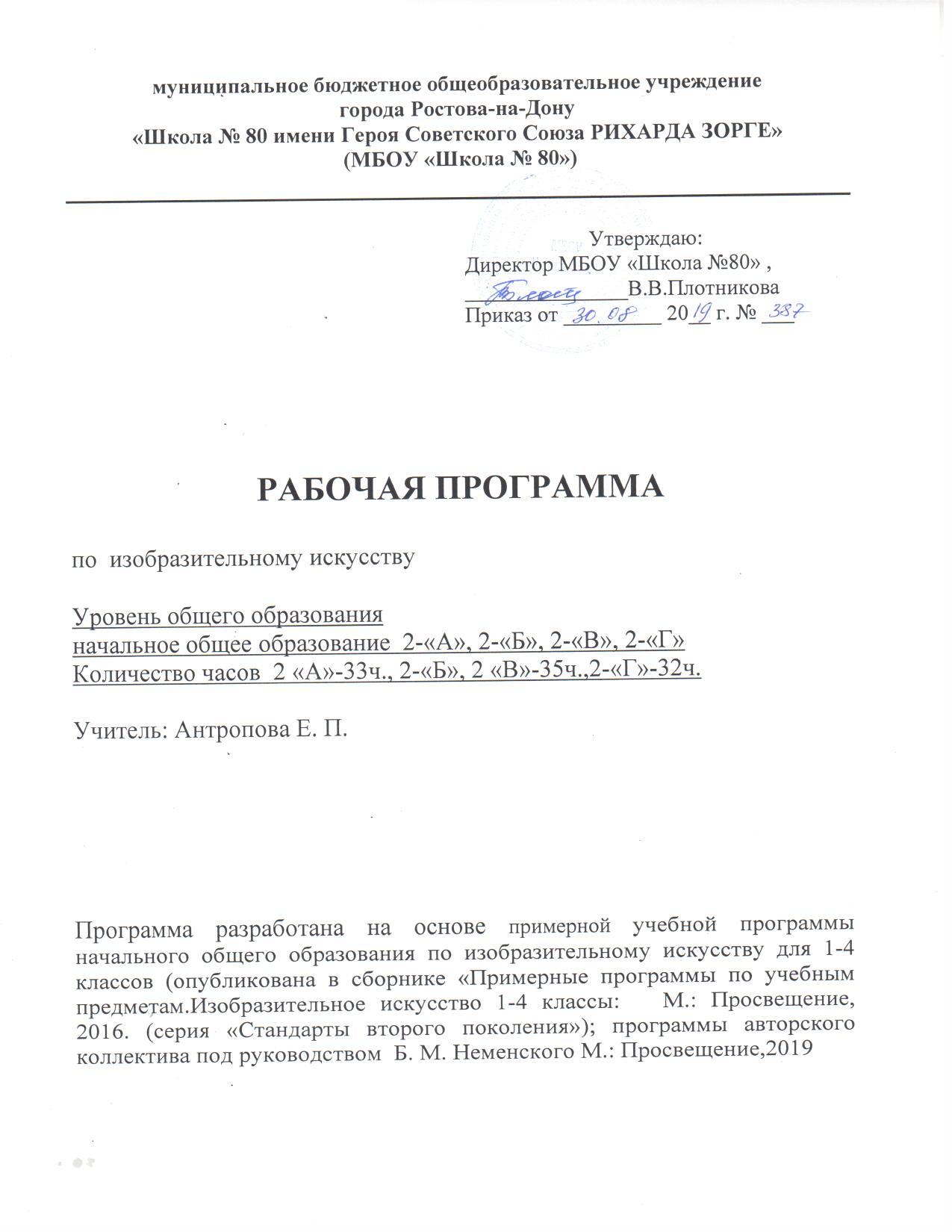 При составлении рабочей программы учитель руководствовался следующими нормативными документами:Федеральным Законом от 29.12.2012 № 273-ФЗ «Об образовании в Российской Федерации».Приказ Министерства образования и науки Российской Федерации от 06.10.2010 № 373 «Об утверждении и введении в действие Федерального государственного образовательного стандарта начального общего образования».Порядком организации и осуществления образовательной деятельности 
по основным общеобразовательным программам – образовательным программам начального общего, основного общего и среднего общего образования, утвержденным приказом Министерства образования и науки Российской Федерации от 30.08.2013 № 1015.Постановление Федеральной службы по надзору в сфере защиты прав потребителей и благополучия человека и Главного государственного санитарного врача Российской Федерации от 29.12.2010 № 189 «Об утверждении СанПиН 2.4.2.2821-10 «Санитарно-эпидемиологические требования к условиям и организации обучения в общеобразовательных учреждениях». Данная программа составлена  на основе программы авторского коллектива под руководством Б.М.Неменского. /- Москва,  Просвещение, 2019 г.  в соответствии с требованиями Федерального  государственного стандарта начального образования.1.1. Цели  и  задачи  изучения  учебного  предмета.Цели  изучения учебного предмета:Воспитание эстетических чувств, интереса к изобразительному    искусству; обогащение нравственного опыта, представлений о добре и зле.Развитие воображения, желания и умения подходить к любой своей деятельности творчески, способности к восприятию искусства и окружающего мира, умений и навыков сотрудничества в художественной деятельности.Освоение первоначальных знаний о пластических искусствах: изобразительных, декоративно-прикладных, архитектуре и дизайне – их роли в жизни человека в и общества.Овладение элементарной художественной грамотой; формирование художественного кругозора и приобретение опыта работы в различных видах художественно-творческой деятельности, разными художественными материалами; совершенствование эстетического вкуса.Перечисленные цели реализуются в конкретных задачах обучения:Совершенствование эмоционально-образного восприятия произведений искусства и окружающего мира;Развитие способности видеть проявление художественной культуры в реальной жизни (музеи, архитектуры, дизайн и др.)Формирование навыков работы с различными художественными материалами.1.2.  Общая  характеристика  учебного  предмета.Во 2 классе тема года «Ты и искусство» раскрывается в разделах «Чем и как работают художники», «Реальность и фантазия», «О чем говорит искусство», «Как говорит искусство».В рабочей программе определены система  уроков, дидактическая модель обучения, педагогические средства, с помощью которых планируются формирование и освоение знаний и соответствующих умений и навыков. Предусматривается освоение трех способов художественного выражения действительности: изобразительного, декоративного и конструктивного. Для этого  система уроков продолжается опираться на знакомство учащихся с Мастерами Изображения, Украшения, Постройки. Постоянное практическое участие школьников в этих трех видах деятельности позволит систематически приобщать их к миру искусства.Тематическое планирование построено таким образом, чтобы дать школьникам ясные представления о системе взаимодействия искусства с жизнью. При раскрытии темы урока предусматривается широкое привлечение жизненного опыта детей, примеров из окружающей действительности. Работа на основе наблюдения и эстетического переживания окружающей реальности является важным условием основания детьми программного материала. Стремление к выражению своего отношения к действительности должно служить источником развития образного мышления.В тематическом плане определены виды и приемы художественной деятельности школьников на уроках изобразительного искусства с использованием разнообразных форм выражения:изображение на плоскости и в объеме (с натуры, по памяти, по представлению); декоративная и конструктивная работа; восприятие явлений действительности и произведений искусства; обсуждение работ товарищей, результатов коллективного творчества, в процессе которого формируются навыки учебного сотрудничества (умение договариваться, распределять работу, оценивать свой вклад в деятельность и её общий результат) и индивидуальной работы на уроках; изучение художественного наследия; подбор иллюстративного материала к изучаемым темам; прослушивание музыкальных и литературных произведений (народных, классических, современных).Темы и задания уроков предполагают создание игровых и сказочных ситуаций. Умение организовывать уроки-диспуты, уроки-путешествия и уроки-праздники. От урока к уроку происходит постоянная смена художественных материалов. Овладение их выразительными возможностями.Многообразие видов деятельности и форм работы с учениками стимулирует их интерес к предмету, изучению искусства и является необходимым условием формирования личности ребенка.Тематическим планом предусматривается широкое использование наглядных пособий, материалов и инструментария информационно-технологической и методической поддержки как из учебника и коллекций классических произведений, так и из арсенала авторских разработок педагога.1.3.  Место курса в учебном плане.В соответствии с Учебным планом МБОУ «Школа №80» на 2019-2020 учебный год на изучение предмета отводится 1ч. в неделю, на основании годового календарного графика и расписания уроков общее количество часов во 2«А» классе составляет 33 часа, во 2 «Б» классе-35 часов, во 2-«В» классе-35 часов и во 2 «Г» классе-32 часа.Во 2 «А» и 2 «Г» урок №34 и №35 объединяется с уроком №16, а урок №33 во 2 «Г» с уроком №32.1.4.  Планируемые результаты изучения  программы по  курсу "Искусство (изобразительное искусство)" к   концу 2 класса.  Личностные результаты отражаются в индивидуальных качественных свойствах учащихся, которые они должны приобрести в процессе освоения учебного предмета по программе «Изобразительное искусство»:чувство гордости за культуру и искусство Родины, своего народа;уважительное отношение к культуре и искусству других народов нашей страны и мира в целом;понимание особой роли культуры и  искусства в жизни общества и каждого отдельного человека;сформированность эстетических чувств, художественно-творческого мышления, наблюдательности и фантазии;сформированность эстетических потребностей — потребностей в общении с искусством, природой, потребностей в творческом  отношении к окружающему миру, потребностей в самостоятельной практической творческой деятельности;овладение навыками коллективной деятельности в процессе совместной творческой работы в команде одноклассников под руководством учителя;умение сотрудничать с товарищами в процессе совместной деятельности, соотносить свою часть работы с общим замыслом;умение обсуждать и анализировать собственную  художественную деятельность  и работу одноклассников с позиций творческих задач данной темы, с точки зрения содержания и средств его выражения.Метапредметные результаты характеризуют уровень сформированности  универсальных способностей учащихся, проявляющихся в познавательной и практической творческой деятельности:овладение умением творческого видения с позиций художника, т.е. умением сравнивать, анализировать, выделять главное, обобщать;овладение умением вести диалог, распределять функции и роли в процессе выполнения коллективной творческой работы;использование средств информационных технологий для решения различных учебно-творческих задач в процессе поиска дополнительного изобразительного материала, выполнение творческих проектов отдельных упражнений по живописи, графике, моделированию и т.д.;умение планировать и грамотно осуществлять учебные действия в соответствии с поставленной задачей, находить варианты решения различных художественно-творческих задач;умение рационально строить самостоятельную творческую деятельность, умение организовать место занятий;осознанное стремление к освоению новых знаний и умений, к достижению более высоких и оригинальных творческих результатов.Предметные результаты характеризуют опыт учащихся в художественно-творческой деятельности, который приобретается и закрепляется в процессе освоения учебного предмета:знание видов художественной деятельности: изобразительной (живопись, графика, скульптура), конструктивной (дизайн и архитектура), декоративной (народные и прикладные виды искусства);знание основных видов и жанров пространственно-визуальных искусств;понимание образной природы искусства;эстетическая оценка явлений природы, событий окружающего мира;применение художественных умений, знаний и представлений в процессе выполнения художественно-творческих работ;способность узнавать, воспринимать, описывать и эмоционально оценивать несколько великих произведений русского и мирового искусства;умение обсуждать и анализировать произведения искусства, выражая суждения о содержании, сюжетах и выразительных средствах; усвоение названий ведущих художественных музеев России и художественных музеев своего региона;умение видеть проявления визуально-пространственных искусств в окружающей жизни: в доме, на улице, в театре, на празднике;способность использовать в художественно-творческой деятельности различные художественные материалы и художественные техники;  способность передавать в художественно-творческой деятельности характер, эмоциональные состояния и свое отношение к природе, человеку, обществу;умение компоновать на плоскости листа и в объеме задуманный художественный образ;освоение умений применять в художественно—творческой  деятельности основ цветоведения, основ графической грамоты;овладение  навыками  моделирования из бумаги, лепки из пластилина, навыками изображения средствами аппликации и коллажа; умение характеризовать и эстетически оценивать разнообразие и красоту природы различных регионов нашей страны;умение рассуждать о многообразии представлений о красоте у народов мира, способности человека в самых разных природных условиях создавать свою самобытную художественную культуру;изображение в творческих работах  особенностей художественной культуры разных (знакомых по урокам) народов, передача особенностей понимания ими красоты природы, человека, народных традиций;умение узнавать и называть, к каким художественным культурам относятся предлагаемые (знакомые по урокам) произведения изобразительного искусства и традиционной культуры;способность эстетически, эмоционально воспринимать красоту городов, сохранивших исторический облик, — свидетелей нашей истории;умение  объяснять значение памятников и архитектурной среды древнего зодчества для современного общества;выражение в изобразительной деятельности своего отношения к архитектурным и историческим ансамблям древнерусских городов;умение приводить примеры произведений искусства, выражающих красоту мудрости и богатой духовной жизни, красоту внутреннего  мира человека.2. Основные  содержания  учебного курса.Как и чем работает художник (8 часов)Три основные краски. Изображение поляны цветов по памяти. Пять красок – всё богатство цвета. Изображение небесных объектов и стихий.  Пастель, цветные мелки, акварель. Изображение осеннего леса по памяти.  Выразительные возможности аппликации. Аппликация коврика. Выразительные возможности графических материалов. Изображение зимнего леса.  Выразительность материалов для работы в объёме. Объёмное изображение животных. Выразительные возможности бумаги. Сооружение игровой площадки.  Любой материал может стать выразительным. Изображение ночного города.Любой материал может стать выразительным (обобщение).Реальность и фантазия (8  часов)Изображение и реальность. Изображение диких (домашних) животных. Изображение и фантазия. Изображение сказочных животных. Украшение и реальность. Украшение кокошника, воротника. Украшение и фантазия. Изображение паутинок, снежинок. Постройка и реальность. Постройка и фантазия. Создание макета фантастического города Конструирование из бумаги подводного мира. Братья-Мастера всегда работают вместе (обобщение).Ёлочные игрушки.О чем говорит искусство (11 часов)Выражение характера животных. Изображение животных с характером. Выражение характера человека. Изображение сказочного мужского образа. Выражение характера человека. Изображение сказочного женского образа. Выражение характера человека. Создание в объёме сказочных персонажей. Изображение природы в разных состояниях (контрастных). Выражение характера через украшение. Украшение кокошников и оружия. Выражение намерений через украшение. Украшение сказочных флотов (аппликация).  Выражение чувств, мыслей, настроений в  изображении, украшении, постройке Создание композиций, передающих мир сказочных героев.Как говорит искусство (8 часов)Цвет как средство выражения: тихие и звонкие цвета. Изображение весенней земли. Линия как средство выражения: ритм линий. Изображение весенних ручьев Линия как средство выражения: характер линий. Изображение ветки с характером. Ритм пятен как средство выражения. Ритмическое расположение летящих птицПропорции выражают характер. Лепка людей, животных с разными пропорциями. Ритм линий и пятен, цвет, пропорции (обобщение). Панно «Весна. Шум птиц»Обобщающий урок года. Выставка лучших работ. Цвет как средство выражения: тихие и звонкие цвета. Изображение весенней землиУчебно-методическое обеспечение  образовательного процесса.1.  Е.И.Коротеева «Искусство и ты» под ред. Б.М.Неменского.- 2 –е изд.- М.-Просвещение, 2015.Дидактические материалы2. Абрамова М. А. Беседы и дидактические игры на уроках по изобразительному искусству: 1-4 кл. – М.: Гуманит. изд. центр ВЛАДОС, 2002. – 128 с.Дополнительная  литература:3. Кузин, В. С. Изобразительное искусство. 2 класс : учебник / В. С. Кузин, Э. И. Кубышкина. – М. : Дрофа, 2010.4. Кузин, В. С.  Изобразительное  искусство.  2  класс : рабочая тетрадь / В. С. Кузин, Э. И. Кубышкина. – М. : Дрофа, 2010.5.  Кузин, В. С. Изобразительное искусство : кн. для учителя / В. С. Кузин. – М. : Дрофа6. В.С.Кузин, Э.И. Кубышкина. Изобразительное искусство. Учебник для 1 класса общеобразовательных учреждений. – М.: Дрофа, 2008г.7. О.В. Павлова. Поурочные планы по учебнику В.С.Кузина, Э.И.Кубышкиной. -Волгоград: Учитель, 2008г.8. Кузин В. С, Яременко Е. О. Программно-методические материалы: Изобразительное искусство в начальной школе. – 3-е изд., перераб. - М.: Дрофа, 2001. – 224 с.Литература9. Коротеева Е.И. Изобразительное искусство. 2 класс. Учебник/Под редакцией Б.Неменского. – М.: «Просвещение», 2015г.. Б.Неменский. Изобразительное искусство  Программа 1-4 классы. – М.: «Просвещение», 201911. Дроздова С.Б. Изобразительное искусство. 2 класс. Поурочные планы. – Волгоград: «Учитель»Тематическое  планирование  2-В класс 2019-2020 уч. год.№ п/пНазвание разделаКоличество часов1Как и чем работает художник82Реальность и фантазия83О чём говорит искусство114Как говорит искусство8Итого35№Тема урокаДомашнее заданиеКол-вочасов2-А2-Б2-В2-Г1Знакомство с цветовой основой красок.стр.14-1513.094.095.092.092Гуашь, добавление черной и белой красок.стр20-23110.0911.0912.099.093Пастель и цветные мелки.стр36-39117.0918.0919.0916.094Аппликация.стр.50-53124.0925.0926.0923.095Уголь и тушь, палочка.стр.40-4311.102.103.1030.096Пластилин, стеки.стр.44-4718.10.9.1010.107.107Бумага, ножницы, клей.стр.48-49115.1016.1017.1014.108Конструирование игровой площадки.стр.48-49122.1023.1024.1021.109Изображение и реальность.стр.58-61112.116.117.1111.1110Изображение и фантазия.стр.62-65119.1113.1114.1118.1111Украшение и реальность.стр.66-69126.1120.1121.1125.1112Украшение и фантазия.стр.70-7313.1227.1128.112.1213Постройка и реальность.стр.74-75110.124.125.129.1214Постройка и фантазия.стр.76-79117.1211.1212.1216.1215Зимний лес вечером.нет задания 124.1218.1219.1223.1216Обобщение темы.114.0125.1226.1213.0117Изображение природы в разных состояниях.стр.88-91121.0115.019.0120.0118Изображение животных в разных выразительных движениях.стр.96-99128.0122.0116.0127.0119Образ человека и его характер  (женский образ).стр.100-10314.0229.0123.013.0220Образ человека и его характер  (мужской образ).стр.104-105111.025.0230.0110.0221Образ человека и его характер (в объеме).стр.106-107118.0212.026.0217.0222Образ здания и его назначение (древний город).стр.118-121125.0219.0213.022.0323Выражение характера человека через украшение.стр108-10913.0326.0220.0216.0324Выражение намерений человека через конструкцию.стр.114-117110.034.0327.0230.0325Выражение намерений, целей через украшение.стр112-113117.0311.035.036.0426Выполнение панно.131.0318.0312.0313.0427Теплые и холодные цвета.стр.124-12717.041.042.0420.0428Глухие и звонкие цвета.стр.124-127114.048.049.0427.0429Ритм пятен.стр.130-131121.0415.0416.044.0530Характер линии.стр.132-133128.0422.0423.0411.0531Ритм линий.стр.138-139112.0529.0430.0418.0532Цвет, ритм, композиция – средства выразительности.стр.136-137119.056.057.0525.0533Пропорции выражают характер.126.0513.0514.0534Подводный мир. Наш аквариум.120.0521.0535Обобщение темы..127.0528.05итого33ч35ч35ч32чСОГЛАСОВАНОПротокол заседания методического объединения МБОУ «Школа № 80»от ___________2019 года № _________________  / Антропова Е.П. /                                                                       СОГЛАСОВАНОПредседатель МС_________  / Симовонян А.А. /______________ 2019 года